T.COdunpazarı KaymakamlığıSevinç Behiç Akaydın Ortaokulu Müdürlüğü2019-2023 Stratejik Planı“Milli Eğitim'in gayesi; memlekete ahlâklı, karakterli, cumhuriyetçi, inkılâpçı, olumlu, atılgan, başladığı işleri başarabilecek kabiliyette, dürüst, düşünceli, iradeli, hayatta rastlayacağı engelleri aşmaya kudretli, karakter sahibi genç yetiştirmektir. Bunun için de öğretim programları ve sistemleri ona göre düzenlenmelidir. (1923)” Mustafa Kemal ATATÜRK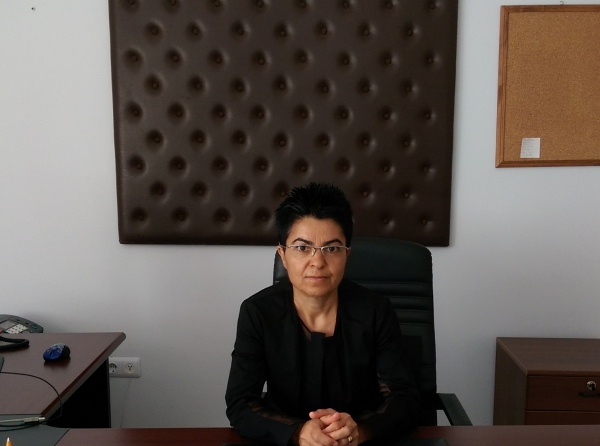 SunuşStratejik Plan, okulun gelişim hedeflerini belirleyen, bu hedeflere ulaşmada izlenecek yol/yöntemleri ortaya koyan ve okula vizyon kazandıran bir plandır. Stratejik planlama ile okulumuzun yol haritası çizilmiş olacaktır.          Stratejik planımızı hazırlama sürecinde  zümrelerin ve diğer çalışanların ilettiği raporlar incelenerek bir durum analizi yapılmıştır. Ayrıca planlama sürecinde yapılan tüm çalışmalarda paydaşlarımızın beklentileri, ihtiyaçları;  anketler ve sözlü talepleri de dikkate alınmış ve olanaklar dahilinde plana yansıtılmıştır. Bu çerçevede yine okulumuzun değer ve ilkelerine uygun, “biz”i anlatan, paydaşların da görüşlerini içeren özgün misyon ve vizyonumuz belirlenmiştir. Stratejik planın uygulanması, bir bakıma, stratejilerin uygulanarak sonuçlar alınması sürecini kapsayan faaliyetleri içerir. Planın uygulanmasında sorumlulukların belirlenmesi, okul içinde bölümlerin/birimlerin çalışma planların yapılması ve uygulanması gerekmektedir. Bu süreçte çalışanların bireysel çalışma planlarını da yapmaları uygulamalardaki verimi arttıracaktır. Okulumuzda planlanan süreçler stratejik planımız içinde yer almaktadır ve çalışma ekiplerince paylaşılmıştır. Stratejik planımızın uygulanmasında atılan ilk adım çalışma ekiplerinin uygulanabilir nitelikte "çalışma planları" hazırlamasıdır. Bu özellikte hazırlanan planlar stratejik planımızın bir eylem planı olmasını kolaylaştırmış ve okulumuza ayrı bir dinamizm getirmiştir. Stratejik planımız güçlü yönlerimizi öne çıkaran ve geliştiren, yeni ilişki ağları oluşturan, nitelikli eğitim ve öğretimi bir araya getiren çerçevedir. Okulumuzun akademik ve sosyal alandaki başarıları üzerine inşa edilmiş olan bu plan; aynı zamanda sportif alanda başarılı olmak, temiz ve sağlıklı bir okul olmak, çevreye karşı duyarlı olmak ve diğer okullara örnek olmak gibi misyonları da içermektedir. Vizyonumuz yönünde daha yoğun işbirlikleri oluşturmayı ve paydaşlarımızdan daha çok destek sağlamayı hedefleyen bu plan, okulumuzu daha ileriye götürmek için verdiğimiz ve vereceğimiz çabaların yol haritası olacaktır.          Bu planın hazırlanmasında emeği geçen stratejik plan hazırlama ekibine, planı hayata geçirecek olan personelimize ve öğrencilerimize, bizlere destek veren okul-aile birliğine ve paydaşlarımıza şükranlarımı sunuyorum.Filiz KIVRAKOkul MüdürüİÇİNDEKİLERKAPAK	1SUNUŞ	3İÇİNDEKİLER	4I. BÖLÜM Giriş ve Plan Hazırlık Süreci	6GİRİŞ 	7PLAN HAZIRLIK SÜRECİ	7Stratejik Plan Üst Kurulu	7II. BÖLÜM Durum Analizi 	8DURUM ANALİZİ	9Okulun Kısa Tanıtımı 	9Okulun Mevcut Durumu: Temel İstatistikler	9Okul Künyesi	9Çalışan Bilgileri	10Okulumuz Bina ve Alanları	11Sınıf ve Öğrenci Bilgileri	11Donanım ve Teknolojik Kaynaklarımız	12Gelir ve Gider Bilgisi	12Paydaş Analizi	12Öğrenci Anketi Sonuçları:	13Öğretmen Anketi Sonuçları:	15Veli Anketi Sonuçları:	17GZFT (Güçlü, Zayıf, Fırsat, Tehdit) Analizi 	18İçsel Faktörler 	18Dışsal Faktörler 	19Gelişim ve Sorun Alanları	20Gelişim ve Sorun Alanlarımız	21III. BÖLÜM Misyon, Vizyon ve Temel Değerler	22MİSYON, VİZYON VE TEMEL DEĞERLER	23IV. BÖLÜM Amaç-Hedef ve Eylemler	25TEMA I: EĞİTİM VE ÖĞRETİME ERİŞİM	26TEMA II : EĞİTİM VE ÖĞRETİMDE KALİTENİN ARTIRILMASI	28TEMA III: KURUMSAL KAPASİTE	32V.BÖLÜM MALİYETLENDİRME	35MALİYETLENDİRME	36VI. BÖLÜM  İzleme ve Değerlendirme	37İzleme ve Değerlendirme	38I. BÖLÜM Giriş ve Plan Hazırlık SüreciGİRİŞ5018 Sayılı Kamu Mali Yönetimi ve Kontrol Kanunu ile kamu kaynaklarının daha etkili ve verimli bir şekilde kullanılması, hesap verebilir ve saydam bir yönetim anlayışının oluşması hedeflenmektedir.2019-2023 dönemi stratejik planının hazırlanması sürecinin temel aşamaları; kurul ve ekiplerin oluşturulması, çalışma takviminin hazırlanması, uygulanacak yöntemlerin ve yapılacak çalışmaların belirlenmesi şeklindedir.PLAN HAZIRLIK SÜRECİOkulumuzun 2019-2023 dönemlerini kapsayan stratejik plan hazırlık aşaması, üst kurul ve stratejik plan ekibinin oluşturulması ile başlamıştır. Ekip üyeleri bir araya gelerek çalışma takvimini oluşturulmuş, görev dağılımı yapılmıştır. Okulun 2015-2019 Stratejik Planda yer alan amaçlar, hedefler, göstergeler ve faaliyetler incelenmiş ve değerlendirilmiştir. Eğitim Vizyonu 2023, mevzuat, üst politika belgeleri, paydaş, PESTLE, GZFT ve kuruluş içi analizlerinden elde edilen veriler ışığında eğitim ve öğretim sistemine ilişkin sorun ve gelişim alanları ile eğitime ilişkin öneriler tespit edilmiştir.Planlama sürecine aktif katılımını sağlamak üzere paydaş anketi, toplantı ve görüşmeler yapılmıştır. Geleceğe yönelim bölümüne geçilerek okulumuzun amaç, hedef, gösterge ve eylemleri belirlenmiştir. Çalışmaları yürüten ekip ve kurul bilgileri altta verilmiştir.Stratejik Plan Üst KuruluTablo 1: Stratejik Plan Üst Kurulu ve Stratejik Ekip BilgileriII. BÖLÜMDurum AnaliziDURUM ANALİZİDurum analizi bölümünde okulumuzun mevcut durumu ortaya konularak neredeyiz sorusuna yanıt bulunmaya çalışılmıştır. Bu kapsamda okulumuzun kısa tanıtımı, okul künyesi ve temel istatistikleri, paydaş analizi ve görüşleri ile okulumuzun Güçlü Zayıf Fırsat ve Tehditlerinin (GZFT) ele alındığı analize yer verilmiştir.Okulun Kısa Tanıtımı Okulumuz 1935 tarihinde Sevinç Köyü İlkokulu olarak eğitim öğretime başlamıştır. Okul binası ilk olarak ahşaptan inşa edilmiş ve bir derslikten oluşmaktadır. Okulumuz bu yıllarda tek öğretmenle eğitim öğretime devam etmiş ve ilk öğretmeni Rıfat DAĞÜRKÜTEN olmuştur. Daha sonraki yıllarda öğretmen kadrosu öğrenci sayısına bağlı olarak artarak devam etmiştir. 1969 yılında Alpu yolunun paraleline 3 derslikten oluşan bir bina inşa edilmiş 1.sınıf tekli 2 ve 3.sınıfları ile 4.ve 5.sınıflar birleştirilmiş sınıflı eğitim ve öğretime uzun süre devam etmiştir. 1994 yılında Behiç AKAYDIN 3 derslikli binaya 2 derslik daha yaptırmış bu dönemden sonra okul tekli öğretime geçmiştir. Behiç AKAYDIN’ın okulumuza yaptığı bu katkıdan dolayı ismi okulumuza verilmiş bu tarihten itibaren okulumuzun adı Sevinç Behiç Akaydın olarak değişmiştir. 2004 yılında 8 derslikli binanın yapılmasıyla okulumuz şu an bulunduğu binanın A Bloğuna kavuşmuştur. O dönemde bu bina taşıma merkezi olarak 250 öğrenciye hizmet vermiştir. 2008 yılında okulumuza 9 derslikli ek bina yaptırılmış böylece okulumuz bugünkü B Bloğuna kavuşmuştur. Okulumuz 2012 yılında ilkokuldan ayrılarak B Blokta ortaokul olarak devam etmektedir. Okulumuzda toplam 5 adet (18-33 kişilik) derslik, Müdür odası, Müdür Yardımcısı odası, spor araç-gereç odası, kütüphane, tiyatro sınıfı, öğretmenler odası ve mescit bulunmaktadır. Okulumuzda şu an 1 müdür, 1 müdür yardımcısı, 10 öğretmen ve 1 hizmetli olmak üzere 13 personel görev yapmaktadır. Okulumuzda toplam 82 öğrenci bulunmaktadır.Okulun Mevcut Durumu: Temel İstatistiklerBu bölümde, okulumuzun temel istatistiksel verileri yer almaktadır.Okul KünyesiOkulumuzun temel girdilerine ilişkin bilgiler altta yer alan okul künyesine ilişkin tabloda yer almaktadır.Tablo 2: Okul KünyesiÇalışan BilgileriOkulumuzun çalışanlarına ilişkin bilgiler altta yer alan tabloda belirtilmiştir.Tablo 3: Çalışan Bilgileri TablosuOkulumuz Bina ve Alanları	Okulumuzun binası ile açık ve kapalı alanlarına ilişkin temel bilgiler Tablo 4’de yer almaktadır.Tablo 4: Okul Yerleşkesine İlişkin BilgilerSınıf ve Öğrenci Bilgileri	Okulumuzda yer alan sınıflar ve bu sınıflarda öğrenim gören öğrenci sayıları alttaki tabloda yer almaktadır.Tablo 5: Öğrenci SayılarıDonanım ve Teknolojik KaynaklarımızTeknolojik kaynaklar başta olmak üzere okulumuzda bulunan çalışır durumdaki donanım malzemelerine ilişkin bilgilere tabloda yer verilmiştir.Tablo 6: Teknolojik Kaynaklar TablosuGelir ve Gider BilgisiOkulumuzun genel bütçe ödenekleri, okul aile birliği gelirleri ve diğer katkılarda dâhil olmak üzere gelir ve giderlerine ilişkin son iki yıl gerçekleşme bilgileri alttaki tabloda verilmiştir.Tablo 7: Gelir/Gider Bilgisi tablosuPaydaş AnaliziKurumumuzun temel paydaşları öğrenci, veli ve öğretmen olmakla birlikte eğitimin dışsal etkisi nedeniyle okul çevresinde etkileşim içinde olunan geniş bir paydaş kitlesi bulunmaktadır. Paydaşlarımızın görüşleri anket, toplantı, dilek ve istek kutuları, elektronik ortamda iletilen önerilerde dâhil olmak üzere çeşitli yöntemlerle sürekli olarak alınmaktadır.Paydaş anketlerine ilişkin ortaya çıkan temel sonuçlara altta yer verilmiştir :Öğrenci Anketi Sonuçları:Okulumuzda öğrenim gören toplam 82 öğrenci arasından 20 kişilik örneklem grubu seçilerek uygulanmıştır. Okulumuz öğrencilerine yapmış olduğumuz anketler sonucunda; okulumuzun olumlu (başarılı) yönleri;Okulun Disiplinliolunması,Ahlaki değerlere önemverilmesi,Sosyal, sportif, kültürel etkinliklere yerverilmesi,Fiziksel olarak her türlü imkânlara sahipolunması,Öğrenme ortamlarının yeterli ve eğlenceliolmasıÖğrenci ile ilgilenen ve sürekli iletişim halinde olan öğretmenlerinvarlığıDerslerin oyunlaştırılarak, somutlaştırılarakişlenmesi,İç dış bütün mekânlarımızın temizolması,Okulun her anlamda sağlıklı ve güvenliolması,Okulumuzda beyaz ve yeşil bayrağa sahip olması,Okulumuz öğrencilerine yapmış olduğumuz anketler sonucunda; okulumuzun olumsuz (başarısız) yönleri;Okulumuzda kantininolmaması,Branş öğretmenlerinde ki eksiklik( resim, müzik)Futbol sahasının olmaması,Rehberlik servisinin olmaması (rehber öğretmeninolmaması)Okulda farklı oyun alanlarınınolmaması.Öğretmen Anketi Sonuçları:Okulumuzda görev yapmakta olan toplam 10 öğretmenin tamamına uygulanan anket sonuçları aşağıda yer almaktadır.Okulumuz öğretmenlerine yapmış olduğumuz anketler sonucunda; okulumuzun olumlu (başarılı) yönleri;İşbirliği-dayanışma içinde aile ortamı gibi çalışma ortamınınolması,Her türlü teknolojik imkânınolması,Derslik sistemininolması,Birlik ve beraberlik ortamınınolması,Okulumuz öğretmenlerine yapmış olduğumuz anketler sonucunda; okulumuzun olumsuz (başarısız) yönleri;Öğrenci takibi ve okul ziyaretlerinde ilgisiz velilerinbulunması,Rehber Öğretmenolmaması,İfade ve beceri derslerinde (resim, müzik) branş öğretmenlerinolmamasıVeli Anketi Sonuçları:74 veli içerisinde  Örneklem seçimi Yöntemine göre 20 kişi seçilmiştir. Okulumuzda öğrenim gören öğrencilerin velilerine yönelik gerçekleştirilmiş olan anket çalışması sonuçları aşağıdaki gibidir. Okulumuz velilerine yapmış olduğumuz anketler sonucunda; okulumuzun olumlu (başarılı) yönleri;Öğretmenlerin öğrenciler ile bire birilgilenmesi,Okul müdürü ve öğretmenlerin öğrenciler ile çok yakındanilgilenmesi,Okulun aileler ile yakın işbirliği içindeolmasıÖğretmenlerin, her konuda bilgili ve ilgiliolmaları,Not:Velilerimiz anketlerde herhangi bir olumsuz görüş belirtmemişlerdGZFT (Güçlü, Zayıf, Fırsat, Tehdit) Analizi Okulumuzun temel istatistiklerinde verilen okul künyesi, çalışan bilgileri, bina bilgileri, teknolojik kaynak bilgileri ve gelir gider bilgileri ile paydaş anketleri sonucunda ortaya çıkan sorun ve gelişime açık alanlar iç ve dış faktör olarak değerlendirilerek GZFT tablosunda belirtilmiştir. Dolayısıyla olguyu belirten istatistikler ile algıyı ölçen anketlerden çıkan sonuçlar tek bir analizde birleştirilmiştir.Kurumun güçlü ve zayıf yönleri donanım, malzeme, çalışan, iş yapma becerisi, kurumsal iletişim gibi çok çeşitli alanlarda kendisinden kaynaklı olan güçlülükleri ve zayıflıkları ifade etmektedir ve ayrımda temel olarak okul müdürü/müdürlüğü kapsamından bakılarak iç faktör ve dış faktör ayrımı yapılmıştır. İçsel FaktörlerGüçlü YönlerZayıf YönlerDışsal Faktörler FırsatlarTehditlerGelişim ve Sorun AlanlarıGelişim ve sorun alanları analizi ile GZFT analizi sonucunda ortaya çıkan sonuçların planın geleceğe yönelim bölümü ile ilişkilendirilmesi ve buradan hareketle hedef, gösterge ve eylemlerin belirlenmesi sağlanmaktadır. Gelişim ve sorun alanları ayrımında eğitim ve öğretim faaliyetlerine ilişkin üç temel tema olan Eğitime Erişim, Eğitimde Kalite ve kurumsal Kapasite kullanılmıştır. Eğitime erişim, öğrencinin eğitim faaliyetine erişmesi ve tamamlamasına ilişkin süreçleri; Eğitimde kalite, öğrencinin akademik başarısı, sosyal ve bilişsel gelişimi ve istihdamı da dâhil olmak üzere eğitim ve öğretim sürecinin hayata hazırlama evresini; Kurumsal kapasite ise kurumsal yapı, kurum kültürü, donanım, bina gibi eğitim ve öğretim sürecine destek mahiyetinde olan kapasiteyi belirtmektedir.Gelişim ve sorun alanlarına ilişkin GZFT analizinden yola çıkılarak saptamalar yapılırken yukarıdaki tabloda yer alan ayrımda belirtilen temel sorun alanlarına dikkat edilmesi gerekmektedir.Gelişim ve Sorun AlanlarımızIII. BÖLÜM Misyon, Vizyon ve Temel DeğerlerMİSYON, VİZYON VE TEMEL DEĞERLEROkul Müdürlüğümüzün Misyon, vizyon, temel ilke ve değerlerinin oluşturulması kapsamında öğretmenlerimiz, öğrencilerimiz, velilerimiz, çalışanlarımız ve diğer paydaşlarımızdan alınan görüşler, sonucunda stratejik plan hazırlama ekibi tarafından oluşturulan Misyon, Vizyon, Temel Değerler; Okulumuz üst kurulana sunulmuş ve üst kurul tarafından onaylanmıştır.MİSYONUMUZ Vizyonumuz Teknolojik gelişmeleri takip edip uygulanan, sevgi ve hoşgörü iklimi soluklayan bir kurum olarak vatansever, çalışkan, üretken hür iradeli ve düşüncelerini ifade yetisine sahip bireyler yetiştirmektir.VİZYONUMUZ Kendisini, ailesini, milletini ve yurdunu seven ve daima yüceltmeye çalışan, sorumluluklarının farkında, çağın gereklerini yerine getirebilecek bilgi ve beceri düzeyine sahip, , ahlaklı, çalışkan, demokratik bireyler yetiştirmek. Toplam Kalite yönetimini benimseyerek en üst standartlarda eğitim ve öğretim yapmak. Uygulanan eğitim metotları ve sosyal aktiviteler ile üstün başarılar elde ederek ülkemizde eğitim ve öğretim alanında lider bir kurum olmak.TEMEL DEĞERLERİMİZOkulumuzda, öğrenme temel ihtiyaçtır.Öğrenme için her türlü fırsat verilir ve fırsat eşitliği vardır.Okulumuzda, hem öğretenler hem de öğrenenler birbirlerinin öğrenmesine ve birbirlerinin gelişimine yardımcı olmanın önemine inanırlar.Okulumuzda çalışanlar gerekenleri yaparken kendilerinden emin olurlar. Doğruları yaptıklarında alacakları cevaptan korkmazlar ve gerekenleri yerine getirmede endişe duymazlar.Okulumuzda, herkes her gün daha iyiye ulaşmak için çalışırlar.Öğrencilerin öğrenmeyi öğrenmesi ilk önceliktir ve öğrenci merkezli etkinlik temelli eğitim yapılır.Öğrenciler bütün çalışmalarımızın odak noktasıdır ve amaçlarımıza temel oluştururlar.Biz, birbirimizi öğrencilerin, velilerin ve toplumun sürekli gelişen beklentilerine ayak uyduracak şekilde geliştirmek için yüreklendiririz.Biz, hepimiz öğrencilerimizin başarısını artırmak için karşılıklı olarak sorumluluk alır ve verimli bir şekilde çalışırız.Biz, birbirimize ve kendimize güveniriz. Öğrencilerimize bir birey olarak saygı duyar onları koruyup gözetiriz.İyi bir eğitim öğrenciler arasındaki bütünleşme kadar çeşitliliği de gerektirir. Farklılıklarımızın bilincindeyiz ve bunların birer zenginlik kaynağı olduğuna inanıyoruz.Birbirimizi anlıyor, farklılıkları ve görüş ayrılıklarını bir zenginlik olarak kabul ediyoruz.Öğrencilerimizi hayata ve bir üst öğretim kurumlarına hazırlamak için bütün imkânlarımızı seferber ediyoruz.Çalışmalarda etkililik ve verimliliğin ekip çalışmalarıyla sağlanacağı anlayışı kabullenilerek ekip çalışmalarına gereken önemi veririz,Görev dağılımı ve hizmet sunumunda adil oluruz ve çalışanın kurum katkısını tanıyıp takdir ederiz.Tüm ilişkilerde insana saygı esasını uygular; çalışan ve hizmet alanların beklenti duygu ve düşüncelerine değer veririz,Çalışanlara problemin bir parçası olmak yerine, çözümün bir parçası olunması anlayışı benimsetilir.IV. BÖLÜM Amaç-Hedef ve EylemlerTEMA I: EĞİTİM VE ÖĞRETİME ERİŞİMEğitim ve öğretime erişim okullaşma ve okul terki, devam ve devamsızlık, okula uyum ve oryantasyon, özel eğitime ihtiyaç duyan bireylerin eğitime erişimi, yabancı öğrencilerin eğitime erişimi ve hayatboyu öğrenme kapsamında yürütülen faaliyetlerin ele alındığı temadır.Stratejik Amaç: 1Bütün bireylerin eğitim ve öğretime adil şartlar altında erişmesini sağlamak.Stratejik Hedef: 1.1Plan dönemi sonuna kadar dezavantajlı gruplar başta olmak üzere, eğitim ve öğretime katılım ve tamamlama oranlarını artırmak.Stratejik Amaç: 2Beşeri, fiziki, mali ve teknolojik yapı ile yönetim ve organizasyon yapısını iyileştirerek eğitime erişimi ve eğitimde kaliteyi artıracak etkin ve verimli işleyen bir kurumsal yapıyı tesis etmek.Stratejik Hedef :2.1Stratejik plan döneminde; mevcut insan kaynaklarını ve yönetimini nitelik olarak geliştirmek.Stratejik Hedef: 2.2Plan dönemi sonuna kadar, belirlenen kurum standartlarına uygun eğitim ortamlarını tesis etmek; etkin, verimli bir mali yönetim yapısını oluşturmak.Stratejik Hedef: 2.3Etkin bir izleme ve değerlendirme sistemiyle desteklenen, bürokrasinin azaltıldığı, çoğulcu, katılımcı, şeffaf ve hesap verebilir bir yönetim ve organizasyon yapısını plan dönemi sonuna kadar oluşturmak.Performans GöstergeleriEylemlerTEMA II : EĞİTİM VE ÖĞRETİMDE KALİTENİN ARTIRILMASIEğitim ve öğretimde kalitenin artırılması başlığı esas olarak eğitim ve öğretim faaliyetinin hayata hazırlama işlevinde yapılacak çalışmaları kapsamaktadır.Bu tema altında akademik başarı, sınav kaygıları, sınıfta kalma, ders başarıları ve kazanımları, disiplin sorunları, öğrencilerin bilimsel, sanatsal, kültürel ve sportif faaliyetleri ile istihdam ve meslek edindirmeye yönelik rehberlik ve diğer mesleki faaliyetler yer almaktadır.Stratejik Amaç 1:Öğrencilerimizin gelişmiş dünyaya uyum sağlayacak şekilde donanımlı bireyler olabilmesi için eğitim ve öğretimde kalitenin arttırılmasını sağlamak.Stratejik Hedef 1.1.Öğrenme kazanımlarını takip eden ve velileri de sürece dâhil eden bir yönetim anlayışı ile öğrencilerimizin akademik başarıları ve sosyal faaliyetlere etkin katılımı artırılacaktır.StratejikHedef1.2Öğrenmekazanımlarınısürekliveetkinbirşekildetakipedebilecekölçmevedeğerlendirmeçalışmalarının yapılmasısağlanacakStratejik Hedef 1.3Öğrenmenin tam anlamı ile gerçekleşmesi için öğretim faaliyetlerinin etkinlik temelli, tam öğrenmemodeline uygun, araç gereç kullanımını üst düzeyde tutarak daha çok duyu organına hitap eden öğrenme çalışmalar yapılacak.StratejikHedef1.4Öğrenmeninölçülmesiamacıilkedeğişikalternatifölçmearaçlarıilesüreçvesonuçodaklıölçmeve değerlendirme çalışmalarıyapabilme.Stratejik Amaç 2:Öğrencilerin sosyal, kültürel ve fiziksel gelişimlerinin tamamlanması amacıyla okulumuzda sosyal, kültürel ve sportif etkinliklere yer vermek.Stratejik Hedef 2.1. Yapılan planlamalar da akademik çalışmalar yanında sosyal, kültürel ve sportif faaliyetler için programlar yapmak.StratejikHedef2.2.Okulumuzdayapılacaksosyal,sportifvekültürelprogramlariçinveliveekonomikdestekiçinfarkındalık oluşturmakStratejik Amaç 3Okulun çalışmalarının proje tabanlı yürütmesi ve her türlü projelerde imkanlar dahilin de görev alma ve proje yürütme çalışmaları yapmak.Stratejik Hedef 3.1Çalışmaların etkinlik ve proje tabanlı olması için bütün paydaşlarda farkındalık oluşturmak.Stratejik Hedef 3.2eTwinning, AB projeleri, TUBİTAK proleri gibi projelere katılımı sağlamak.Performans GöstergeleriEylemlerTEMA III: KURUMSAL KAPASİTEStratejik Amaç 1:Beşeri, fiziki, mali ve teknolojik yapı ile yönetim ve organizasyon yapısını iyileştirerek eğitime erişimi ve eğitimde kaliteyi artıracak etkin ve verimli işleyen bir kurumsal yapıyı tesis etmek.Stratejik Hedef 1.1.Stratejik plan döneminde; mevcut insan kaynaklarını ve yönetimini nitelik olarak geliştirmek Stratejik Hedef 1.2Plan dönemi sonuna kadar, belirlenen kurum standartlarına uygun eğitim ortamlarını tesis etmek ve etkin, verimli bir mali yönetim yapısı oluşturmak.Stratejik Hedef 1.3Plan dönemi sonuna kadar etkin bir izleme ve değerlendirme sistemiyle desteklenen, bürokrasinin azaltıldığı, çoğulcu, katılımcı, şeffaf ve hesap verebilir bir yönetim ve organizasyon yapısını oluşturmak.Stratejik Hedef 1.4Plan dönemi sonuna kadar etkin ve verimli İş Sağlığı ve Güvenliği, Taşıma ve Servis gibi konularda etkin ve verimli çalışmalar yürütmekPerformans GöstergeleriEylemlerV.BÖLÜM MaliyetlendirmeMALİYETLENDİRMETablo 8: 2019-2023 Stratejik Planı Faaliyet/Proje Maliyetlendirme TablosuVI. BÖLÜM İzleme ve Değerlendirmeİzleme ve DeğerlendirmeSevinç Behiç Akaydın Ortaokulu 2019-2023 Stratejik Planı’nı hazırlamıştır. Okulumuz Stratejik Planı izleme ve değerlendirme çalışmalarında 5 yıllık Stratejik Planın izlenmesi ve 1 yıllık gelişim planın izlenmesi olarak ikili bir ayrıma gidilecektir. Stratejik planın izlenmesinde 6 aylık dönemlerde izleme yapılacak denetim birimleri, il ve ilçe millî eğitim müdürlüğü ve Bakanlık denetim ve kontrollerine hazır halde tutulacaktır.Hazırlanan planın gerçekleşme durumlarının tespiti ve gerekli önlemlerin zamanında ve etkin biçimde alınabilmesi için Sevinç Behiç Akaydın Ortaokulu 2019-2023 Stratejik Planı İzleme ve Değerlendirme Modeli geliştirilmiştir. Yıllık planın uygulanmasında yürütme ekipleri ve eylem sorumlularıyla aylık ilerleme toplantıları yapılacaktır. Toplantıda bir önceki ayda yapılanlar ve bir sonraki ayda yapılacaklar görüşülüp karara bağlanacaktır.İzleme, stratejik plan uygulamasının sistematik olarak takip edilmesi ve raporlanmasıdır. Değerlendirme ise, uygulama sonuçlarının amaç ve hedeflere kıyasla ölçülmesi ve söz konusu amaç ve hedeflerin tutarlılık ve uygunluğunun analizidir.	Sevinç Behiç Akaydın Ortaokulu 2019-2023 Stratejik Planı İzleme ve Değerlendirme Modeli’nin çerçevesini;Sevinç Behiç Akaydın Ortaokulu 2019-2023 Stratejik Planı ve performans programlarında yer alan performans göstergelerinin gerçekleşme durumlarının tespitedilmesi,Performans göstergelerinin gerçekleşme durumlarının hedeflerlekıyaslanması,Sonuçların raporlanması ve paydaşlarlapaylaşımı,Gerekli tedbirlerin alınması süreçlerini oluşturmaktadır.Sevinç Behiç Akaydın Ortaokulu 2019-2023 Stratejik Planı’nda yer alan performans göstergelerinin gerçekleşme durumlarının tespiti yılda iki kez yapılacaktır. Yılın ilk altı aylık dönemini kapsayan birinci izleme kapsamında, Stratejik Plan Ekibi tarafından birimlerinden sorumlu oldukları göstergeler ile ilgili gerçekleşme durumlarına ilişkin verilerin toplanması sağlanacaktır.Göstergelerin gerçekleşme durumları hakkında hazırlanan rapor üst yöneticiye sunulacak ve böylelikle göstergelerdeki yıllık hedeflere ulaşılmasını sağlamak üzere gerekli görülebilecek tedbirlerin alınması sağlanacaktır.Yılın tamamını kapsayan ikinci izleme dâhilinde; Stratejik Plan Ekibi tarafından birimlerinden sorumlu oldukları göstergeler ile ilgili gerçekleşme durumlarına ilişkin verilerin toplanması sağlanacaktır. Yılsonu gerçekleşme durumları, varsa gösterge hedeflerinden sapmalar ve bunların nedenleri üst yönetici başkanlığında harcama birim yöneticilerince değerlendirilerek gerekli tedbirlerin alınması sağlanacaktır. Ayrıca, stratejik planın yıllık izleme ve değerlendirme raporu hazırlanarak kamuoyu ile paylaşılacaktır.Üst Kurul BilgileriÜst Kurul BilgileriEkip BilgileriEkip BilgileriAdı SoyadıUnvanıAdı SoyadıUnvanıFiliz KIVRAKOkul MüdürüFiliz KIVRAKOkul MüdürüSinem ÇAKARMüdür YardımcısıSinem ÇAKARMüdür YardımcısıAnıl ÇANDARLIÖğretmenMehmet DUYMAZÖğretmenRecep TAŞOkul Aile Birliği Başkanıİdris Emre ÖKTENÖğretmenEkrem TEKİNOkul Aile Birliği Yönetim Kurulu ÜyesiMehmet YÜKSELÖğretmenİli:Eskişehirİli:Eskişehirİli:Eskişehirİli:Eskişehirİlçesi: Odunpazarıİlçesi: Odunpazarıİlçesi: Odunpazarıİlçesi: OdunpazarıAdres: Sevinç Mah. 225.sok.No:2Sevinç Mah. 225.sok.No:2Sevinç Mah. 225.sok.No:2Coğrafi Konum (link)*:Coğrafi Konum (link)*:https://goo.gl/maps/RPf3PVNxnArhttps://goo.gl/maps/RPf3PVNxnArTelefon Numarası: (0222)4353035(0222)4353035(0222)4353035Faks Numarası:Faks Numarası:(0222)4353035(0222)4353035e- Posta Adresi:709953@meb.k12.tr709953@meb.k12.tr709953@meb.k12.trWeb sayfası adresi:Web sayfası adresi:http://eskisehirsevinciortaokulu.meb.k12.trhttp://eskisehirsevinciortaokulu.meb.k12.trKurum Kodu:709953709953709953Öğretim Şekli:Öğretim Şekli:Tam GünTam GünOkulun Hizmete Giriş Tarihi: 2008Okulun Hizmete Giriş Tarihi: 2008Okulun Hizmete Giriş Tarihi: 2008Okulun Hizmete Giriş Tarihi: 2008Toplam Çalışan Sayısı *Toplam Çalışan Sayısı *1212Öğrenci Sayısı:Kız4646Öğretmen SayısıKadın22Öğrenci Sayısı:Erkek3636Öğretmen SayısıErkek88Öğrenci Sayısı:Toplam8282Öğretmen SayısıToplam1010Derslik Başına Düşen Öğrenci SayısıDerslik Başına Düşen Öğrenci SayısıDerslik Başına Düşen Öğrenci Sayısı:16Şube Başına Düşen Öğrenci SayısıŞube Başına Düşen Öğrenci SayısıŞube Başına Düşen Öğrenci Sayısı:16Öğretmen Başına Düşen Öğrenci SayısıÖğretmen Başına Düşen Öğrenci SayısıÖğretmen Başına Düşen Öğrenci Sayısı:8Şube Başına 30’dan Fazla Öğrencisi Olan Şube SayısıŞube Başına 30’dan Fazla Öğrencisi Olan Şube SayısıŞube Başına 30’dan Fazla Öğrencisi Olan Şube Sayısı:YokÖğrenci Başına Düşen Toplam Gider Miktarı*Öğrenci Başına Düşen Toplam Gider Miktarı*Öğrenci Başına Düşen Toplam Gider Miktarı*52 TLÖğretmenlerin Kurumdaki Ortalama Görev SüresiÖğretmenlerin Kurumdaki Ortalama Görev SüresiÖğretmenlerin Kurumdaki Ortalama Görev Süresi3UnvanErkekKadınToplamOkul Müdürü ve Müdür Yardımcısı-22Branş Öğretmeni7210Rehber Öğretmen---İdari Personel---Yardımcı Personel-11Güvenlik Personeli---Toplam Çalışan Sayıları7512Okul BölümleriOkul BölümleriÖzel AlanlarVarYokOkul Kat Sayısı2Çok Amaçlı SalonxDerslik Sayısı5Çok Amaçlı SahaxDerslik Alanları (m2)200KütüphanexKullanılan Derslik Sayısı5Fen LaboratuvarıxŞube Sayısı5Bilgisayar Laboratuvarıxİdari Odaların Alanı (m2)33İş AtölyesixÖğretmenler Odası (m2)21Beceri AtölyesixOkul Oturum Alanı (m2)495PansiyonxOkul Bahçesi (Açık Alan)(m2)1027Okul Kapalı Alan (m2)495Sanatsal, bilimsel ve sportif amaçlı toplam alan (m2)-Kantin (m2)-Tuvalet Sayısı4Arşiv (m2)16SınıfıKızErkekToplam5-A134176-A69157-A87157-B76138-A121022Masaüstü Bilgisayar Sayısı4Yazıcı Sayısı3Taşınabilir Bilgisayar Sayısı1Fotokopi Makinası Sayısı3Projeksiyon Sayısı-İnternet Bağlantı Hızı50MbpsAkıllı Tahta Sayısı8YıllarGelir MiktarıGider Miktarı20165753.531300.3920176053.145328.83Sıra NoMADDELERSonuçDeğerlendirmesiOranıToplam 20 KişiyeUygulanmıştırKATILMA DERECESİKATILMA DERECESİKATILMA DERECESİKATILMA DERECESİKATILMA DERECESİSıra NoMADDELERSonuçDeğerlendirmesiOranıToplam 20 KişiyeUygulanmıştırKesinlikleKatılıyorumKatılıyorumKararsızımKısmenKatılıyorumKatılmıyorum1Öğretmenlerimleihtiyaçduyduğumdarahatlıklagörüşebilirim.106312Okulmüdürüileihtiyaçduyduğumdarahatlıklakonuşabiliyorum.67343Okulunrehberlikservisindenyeterinceyararlanabiliyorum.13434Okulailettiğimizöneriveisteklerimizdikkatealınır.105325Okuldakendimigüvendehissediyorum.143216Okuldaöğrencilerleilgilialınankararlardabizleringörüşlerialınır.124227Öğretmenleryeniliğeaçıkolarakderslerinişlenişindeçeşitliyöntemlerkullanmaktadır.17218Derslerdekonuyagöreuygunaraçgereçlerkullanılmaktadır.1649Teneffüslerdeihtiyaçlarımıgiderebiliyorum.171210Okuluniçivedışıtemizdir.1621111Okulunbinasıvediğerfizikimekânlaryeterlidir.1441112Okulumuzdayeterlimiktardasanatsalvekültürelfaaliyetlerdüzenlenmektedir.124211Sıra NoMADDELERSonuçDeğerlendirmesiOranıToplam 10 KişiyeUygulanmıştırKATILMA DERECESİKATILMA DERECESİKATILMA DERECESİKATILMA DERECESİKATILMA DERECESİSıra NoMADDELERSonuçDeğerlendirmesiOranıToplam 10 KişiyeUygulanmıştırKesinlikleKatılıyorumKatılıyorumKararsızımKısmenKatılıyorumKatılmıyorum1Okulumuzdaalınankararlar, çalışanlarınkatılımıylaalınır.61212Kurumdakitümduyurularçalışanlarazamanındailetilir.823Her türlüödüllendirmedeadilolma, tarafsızlıkveobjektiflikesastır.734Kendimi, okulundeğerlibirüyesiolarakgörürüm.6315Çalıştığımokulbanakendimigeliştirmeimkânıtanımaktadır.5326Okul, teknikaraçvegereçyönündenyeterlidonanımasahiptir.7217Okuldaçalışanlarayöneliksosyalvekültürelfaaliyetlerdüzenlenir.6318Okuldaöğretmenlerarasındaayrımyapılmamaktadır.109Okulumuzdayereldevetoplumüzerindeolumluetkibırakacakçalışmalaryapmaktadır.71210Yöneticilerimiz, yaratıcıveyenilikçidüşüncelerinüretilmesiniteşviketmektedir.3321111Yöneticiler, okulunvizyonunu, stratejilerini, iyileştirmeyeaçıkalanlarını vs. çalışanlarlapaylaşır.81112Okulumuzdasadeceöğretmenlerinkullanımınatahsisedilmişyerleryeterlidir.1013Alanımailişkinyenilikvegelişmeleritakipedervekendimigüncellerim.73Sıra NoMADDELERSonuçDeğerlendirmesiOranıToplam 20 KişiyeUygulanmıştırKATILMA DERECESİKATILMA DERECESİKATILMA DERECESİKATILMA DERECESİKATILMA DERECESİSıra NoMADDELERSonuçDeğerlendirmesiOranıToplam 20 KişiyeUygulanmıştırKesinlikleKatılıyorumKatılıyorumKararsızımKısmenKatılıyorumKatılmıyorum1İhtiyaçduyduğumdaokulçalışanlarıylarahatlıklagörüşebiliyorum.1912Biziilgilendirenokulduyurularınızamanındaöğreniyorum.1913Öğrencimleilgilikonulardaokuldarehberlikhizmetialabiliyorum.13614Okulailettiğimistekveşikâyetlerimdikkatealınıyor.1645Öğretmenleryeniliğeaçıkolarakderslerinişlenişindeçeşitliyöntemlerkullanmaktadır.15416Okuldayabancıkişilerekarşıgüvenlikönlemlerialınmaktadır.17217Okuldabizleriilgilendirenkararlardagörüşlerimizdikkatealınır.18118E-OkulVeliBilgilendirmeSistemiileokulun internet sayfasınıdüzenliolaraktakipediyorum.75539Çocuğumunokulunusevdiğiniveöğretmenleriyleiyianlaştığınıdüşünüyorum.19110Okul, teknikaraçvegereçyönündenyeterlidonanımasahiptir.1612111Okul her zamantemizvebakımlıdır.17312Okulunbinasıvediğerfizikimekânlaryeterlidir.16413Okulumuzdayeterlimiktardasanatsalvekültürelfaaliyetlerdüzenlenmektedir.17111Güçlü YönlerGüçlü YönlerÖğrencilerÖğrenci sayısının azlığı nedeniyle birebir eğitimin sağlanmasıÇalışanlarKendini geliştiren, gelişime açık ve teknolojiyi kullanan öğretmenlerin olmasıGenç ve istekli öğretim kadrosunun olmasıVelilerBina ve YerleşkeOkul binasının temiz ve düzenli olmasıYeşil alanların fazla olmasıOkulun şehir gürültüsünden uzak bir yerleşkede bulunmasıDonanımADSL bağlantının bulunmasıEtkileşimli tahtanın kullanılabilir durumda olmasıBütçeYönetim SüreçleriOkul vizyon ve misyonunun belirlenmiş olmasıİletişim SüreçleriKurum içi iletişim kanallarının açık olmasıÖğretmenlerin karşılıklı saygı, sevgi ve anlayış çerçevesinde iletişim kurmasıZayıf YönlerZayıf YönlerÖğrencilerEğitim ve öğretimle ilgili ihtiyaçlarını karşılayabilecek alanlara uzak olmalarıÇalışanlarRehber öğretmenin olmamasıVelilerEğitim öğretime karşı ilgisiz olmasıOkulda yapılan toplantılara katılımının azlığıVelilerin eğitim düzeyinin düşük olmasıBina ve YerleşkeOkul kantinin olmamasıSportif faaliyetler için kapalı spor salonunun olmamasıDonanımBütçeOkulun maddi kaynaklarının yetersizliğiYönetim Süreçleriİletişim SüreçleriFırsatlarFırsatlarPolitikEkonomikÖğrenci velilerine kısa sürede ulaşılabilmesiSosyolojikTeknolojikAraçların kullanımı için altyapının olmasıMevzuat-YasalHer alanda mutlaka başvurulacak mevzuatın olmasıEkolojikYerleşim yerinin düzenli olmasıUlaşım imkânlarının yeterliliğiTehditlerTehditlerPolitikOkulların karar almada tam anlamıyla yetkili olmamaları sorumluluğun çok yetkinin az olmasıEkonomikVelilerin okula yeterli düzeyde maddi destek sağlamaması SosyolojikVelilerin bilinç yetersizliğiMedyanın öğrenciler üzerinde olumsuz etkisi Öğrencilerin hazır bulunurluğunun düşük olmasıTeknolojikSosyal medya kullanımının öğrenci davranışları üzerine olumsuz etkileriMevzuat-YasalÇok sık değişen daha sonuç alınmadan tekrar değişime uğrayan mevzuatEkolojikOkulun bulunduğu mahallede bazı yerlerin okula erişim ve ulaşımın yetersiz oluşuEğitime ErişimEğitimde KaliteKurumsal KapasiteOkullaşma OranıAkademik BaşarıKurumsal İletişimOkula Devam/ DevamsızlıkSosyal, Kültürel ve Fiziksel GelişimKurumsal YönetimOkula Uyum, OryantasyonSınıf TekrarıBina ve YerleşkeÖzel Eğitime İhtiyaç Duyan Bireylerİstihdam Edilebilirlik ve YönlendirmeDonanımYabancı ÖğrencilerÖğretim YöntemleriTemizlik, HijyenHayatboyu ÖğrenmeDers araç gereçleriİş Güvenliği, Okul Güvenliği1.TEMA: EĞİTİM VE ÖĞRETİME ERİŞİM1.TEMA: EĞİTİM VE ÖĞRETİME ERİŞİM1İlköğretimde Devamsızlık ve Sınıf Geçme2Temel Eğitimden Ortaöğretime Geçiş3Eğitime Erişimin Nitelikten Çok Nicelikte Kalması4Özel Eğitim İhtiyacı Olan Bireylerin Erişim ve Tanılamasındaki Sorunlar2.TEMA: EĞİTİM VE ÖĞRETİMDE KALİTE2.TEMA: EĞİTİM VE ÖĞRETİMDE KALİTE1Eğitim Konusunda Toplumda ve Bilişim Teknolojilerinde Yaşanılan Hızlı Değişim ve DejenerasyonunÖğrencileri etkilemesi2Programların ve Mevzuatın Çok Sık Değişmesi3Sınıf Geçmenin Kolaylaşması Sonucu Okulların Yaşadığı Olumsuzluklar4Ölçme ve Değerlendirmenin Süreçten Çok Sonuç Odaklı Olması5Sonuç ve Süreç Değerlendirmesinde Eğitimden Çok Öğretimin Değerlendirilmesi ve Ön Plana Çıkarılması3.TEMA: KURUMSAL KAPASİTE3.TEMA: KURUMSAL KAPASİTE1Çalışanların Ödüllendirilmesinde Okul İdaresinin Etkisiz Bırakılması2Hizmet İçi Eğitimin Kalitesi Zamansızlığı3Okul Aile Birliğinin Tam Çalışamaması,5Daha Sonuç alınmadan Çok Sık Değişen Mevzuatlar6Yöneticilere Sorumluluk Paralelinde Yetki Verilmemesi7Okulların Kendine Özel Bütçelerinin Olmaması8Okulların Eğitim Öğretim Dışında Diğer Bakanlıkların İş ve İşlemleri İle İlgili Olarak Meşgul edilmesi9Okullarda Stratejik Yönetim Anlayışının Bütün Unsurlarıyla Hayata Geçmemiş Olması10İdareciliğin İkinci Görev Olarak Görülmesi ve Çok Sık Değişim.NoPERFORMANS GÖSTERGESİMevcutHEDEFHEDEFHEDEFHEDEFHEDEFNoPERFORMANS GÖSTERGESİ201820192020202120222023PG.1.Kayıtbölgesindekiöğrencilerdenokulakayıtyaptıranlarınoranı (%)98,6100100100100100PG.2.Okulayenibaşlayanöğrencilerdenoryantasyoneğitiminekatılanlarınoranı (%)4455708595100PG.3.Bireğitimveöğretimdöneminde 20 günveüzeridevamsızlıkyapanöğrencioranı (%)4,230000PG.4.Okulunözeleğitimeihtiyaçduyanbireylerinkullanımınauygunluğu (0-1)111111PG.5Tasarım ve beceri atölye sayısı0 00112NoEylemİfadesiEylemSorumlusuEylemTarihi1.Kayıtbölgesindeyeralanöğrencilerintespitiçalışmasıyapılacaktır.OkulYönetimi01 Eylül - 20 Eylül2.Devamsızlıkyapanöğrencilerintespitiveerkenuyarısistemiiçinçalışmalaryapılacaktır.OkulYönetimi01 Eylül-20 Eylül3.Devamsızlıkyapanöğrencilerinvelileriileözelaylıktoplantıvegörüşmeleryapılacaktır.OkulYönetimiHer ayın son haftasıNoPERFORMANS GÖSTERGESİMevcutHEDEFHEDEFHEDEFHEDEFHEDEFNoPERFORMANS GÖSTERGESİ201820192020202120222023PG.1.YılSonuBaşarıOrtalamalarınıYükseltmek (e- okul)76,7780,0082,0084,0085,0085,00PG.2.TemelEğitimdenOrtaÖğretimeSınavlaGeçişOranınıYükseltmek %-28678PG.3.YılİçindeYapılacakDenemeSınavSayılarınıArttırmak(adet)81010121215PG.4.ÖğrenciBaşınaOkunanKitapOranınıYükseltmek(adet)71013152025PG.5.MeslekiRehberlik,TercihKılavuzluğu, SınavKaygısı, KariyerGünleriGibiÇalışmalarıArttırmak (adet)5710111315PG.6.Sosyal, SportifveKültürelEtkinliklerSayısınıArttırmak(adet)101315171820PG.7.Sosyal, SportifveKültürelEtkinliklerİçinBütçeOluşturmak (tl)2005006008009001000PG.8.OkulumuzdayapılacakProjelerİçinFarkındalıkOluşturacakFaaliyetlerdeBulunmak (adet)345567PG.9.OkulumuzdaYapılacak Olan ProjelerinSayısınıArtırmak (adet)57991010PG.10.Okulumuzda Erasmus Plus ProjeleriBaşvurundaBulunmak (adet)-11122PG.11.Okulumuzda Tasarım ve beceri atölyesi açmak (adet) 000112NoEylemİfadesiEylemSorumlusuEylemTarihi1.Akademikanlamdabranşlardaki her dersinortalamasınıyükseltmekOkulYönetimiveZümreBaşkanlarıEğitimÖğretimTakvimiİçinde  2.OrtaöğretimeSınavlaGeçişoranınıYükseltmekOkulYönetimiveZümreBaşkanlarıEğitimÖğretimTakvimiİçinde3.YılİçindeYapılacakDenemeSınavınıArttırmakOkulYönetimiveZümreBaşkanlarıEğitimÖğretimTakvimiİçinde4.OkunacakKitapÇeşitliliğiniArttırmakOkulYönetimiEğitimÖğretimTakvimiİçinde5.MeslekiRehberlik,TercihKılavuzluğu, SınavKaygısı, KariyerGünleriOkulYönetimiEğitimÖğretimTakvimiİçinde  6.Sosyal, SportifveKültürelEtkinliklerSayısınıArttırmakSosyal	EtkinliklerKuruluveOkulYönetimiEğitimÖğretimTakvimiİçinde 7.OkulumuzdaYapılacak Olan ProjelerinSayısınıArtırmakPojeYürütümeKuruluveOkulYönetimiEğitimÖğretimTakvimiİçindeNoPERFORMANS GÖSTERGESİMevcutHEDEFHEDEFHEDEFHEDEFHEDEFNoPERFORMANS GÖSTERGESİ201820192020202120222023PG.1Resmi, ÖzelHizmetİçiEğitimFaaliyetlerineKatılanPersonelSayısı356778PG.2KurumiçindeYapılanSeminerveBilgiPaylaşımıSayısı101515152025PG.3İSG, YangınKursu Alan PersonelSayısı588888PG.4BeslenmeDostuOkulSertifikası-11111PG.5OkulÖğrenciServilerininKontrolEdilmesi57891010PG.6BeyazBayrak (TemizveHijenOkul)111111PG.7OkuldaÖğrenci, DüşmeÇarpmavsKazaları532100PG.8YılİçindeDüzenlenenMemnuniyetAnketleri244566NoEylemİfadesiEylemSorumlusuEylemTarihi1Kurumumuzdaverileneğitimlerin, alanındauzmaneğitimgörevlilerinceverilmesinisağlamakiçinilgilikuruluşlar, kamukurumlarıveözelsektörleişbirliğiyapılacaktır.OkulYönetimiEğitimÖğretimTakvimiİçinde2Personelekariyergelişimfırsatlarısunulacak, insankaynaklarınınnitelikleriarttırılmasıamacıylaeğitimlerplanlanacaktırOkulYönetimiEğitimÖğretimTakvimiİçinde3Çalışanlar, öğrencivevelilerileilgiliöneriveşikayetlerinindeğerlendirilerekmemnuniyetininartırılacağısistemleroluşturulacaktır.OkulYönetimiEğitimÖğretimTakvimiİçinde4VeliKatılımıylaDüzenlenenFaaliyetSayısı (Toplantı, Çalıştay, Seminer)OkulYönetimiEğitimÖğretimTakvimiİçinde5Çalışmalarınyazılıvegörsel basın yoluilekamuoyunaduyurulmasayısıOkulYönetimiEğitimÖğretimTakvimiİçinde6Resmiveözelkurumlarlayapılanişbirliğisayısıartırılacak, beklentiler, görevvesorumluluklar net birşekildebelirlenecektir.OkulYönetimiEğitimÖğretimTakvimiİçinde7Okulunısıveenerjikaybınınönlenmesiiçindeformeolmuşpencerelerindeğişimivedışcepheyalıtımıiçinçalışmalaryürütmek.OkulYönetimiEğitimÖğretimTakvimiİçinde8Okulbahçeleri, öğrencilerinsosyalvekültürelgelişimlerinidestekleyecekveaktifyaşamıteşvikedecekşekildedüzenlenecek; öğrencilerinsosyal, sanatsal, sportifvekültüreletkinlikleryapabileceklerialanlarartırılacaktır.OkulYönetimiEğitimÖğretimTakvimiİçindeKaynak Tablosu20192020202120222023ToplamKaynak Tablosu20192020202120222023ToplamGenel Bütçe100012501500175020007500Valilikler ve Belediyelerin Katkısı------Diğer (Okul Aile Birlikleri)5007501000125015005000TOPLAM1500200025003000350012500